重庆通邑物业管理有限公司   2022-2023年度轨道线绿植租赁养护服务比选邀请函                       ：     我司拟开展2022-2023年度轨道线绿植租赁养护服务比选工作，本次采购工作实施单位的确定将采用比选方式进行。现邀请贵单位作为潜在比选被邀请人之一参加报价和比选。具体项目情况如下：附件1：轨道线绿植租赁养护各站需求及限价表注：1.表中植物盆数为比选时采集数据，实际配送及租赁数量以轨道各项目确认为准；2.为避免代入税金时候金额差异过大，租金单价可保留至小数点后四位。附件2：综合评分标准注：总分=投标报价得分+商务部分得分+技术部分得分(该部分得分为评审小组的算术平均值)；附件3：备注：1.以上需求在合同签订后予以匹配和满足；未明确意向植物的2、4、9、10号线以“株型饱满，叶片均匀分布，不能有黄叶与枯叶，观赏价值高”为原则。包括但不限于大型：绿萝柱、心叶宝石、螺纹铁；中型：万年青、螺纹铁、橡皮树；小型：绿萝、小万年青等；按季节或甲方要求更换绿植品种，需得到轨道物业项目负责人的同意后方可更换。投标函格式一   比 选 函重庆通邑物业管理有限公司：     根据贵方                   项目的比选函文件，本公司正式授权的下述签字人          （姓名和职务）代表本公司        （比选被邀请人名称），提交本比选函。据此函，签字人兹宣布同意如下：(1)愿意接受比选函提出的费用支付方式，我司报价如下：大型植物不含税单价为   元/盆；中型植物不含税单价为   元/盆；小型植物不含税单价为   元/盆；室外绿化养护不含税单价为   元/㎡；年度含税总价为：        元/年（大写：人民币               元/年），不含税总价为      元/年，（大写：人民币               元/年），税率  %。（所填报数字必须保留至小数点后2位，小数点后无数字时填写0；当前总价基于附表一《轨道线绿植租赁养护各站需求及限价表》所提供数据，据实结算）。(2)我们已详细阅读了比选函全部内容，我们知道必须放弃提出含糊不清或误解的问题的权利。(3)我们保证根据规定履行合同责任和义务。(4)本比选函自开启之日起至项目全部完成之内有效。报价人全称（公章）： 通信地址：                              电话、传真：报价人法定代表人或授权代理人签字：日期：  年 月 日格式二   法定代表人授权委托书      本授权书声明：注册于                       （注册地址）的                    （公司名称）公司的在下面签字的         （法定代表人姓名、职务）代表本公司授权在下面签字的      (被授权人的姓名、职务）为本公司的合法代理人，就         项目的报价以及合同的谈判、签约、执行、完成等全权负责，以本公司名义处理一切与之有关的事务。本授权书于    年   月   日签字生效，特此声明。报价单位名称（盖章）：          报价单位地址：授权人（法定代表人）签字（或盖章）：                     被授权人（代理人）签字：   法定代表人资格证明书              （法定代表人姓名）系              （报价单位）的法定代表人。特此证明报价单位名称（盖章）：                              日期：格式三  业绩证明材料格式自拟 格式四 合同文件详见附后。2022-2023年度轨道绿植租赁养护服务采购合同【合同编号：       】甲 方：重庆通邑物业管理有限公司乙 方：根据《中华人民共和国民法典》、《城市园林绿化养护条例》及相关法律法规的规定，甲乙双方在公平、自愿、平等的基础上，就甲方委托乙方对本合同项下约定绿植租赁、绿化区域养护服务等事宜，经双方友好协商，达成如下共识，以资信守。  绿化租赁养护概况及价格根据重庆市轨道交通1、2、4、9、10号线各服务站点现行的绿植配置标准，共需配置绿植盆栽大型绿植604株（植株高度1.1-1.4m）、中型绿植1905株（植株高度0.8-1m）、小型绿植713株、室外绿化养护面积2285㎡（详细配置见本合同第五条植物租赁及养护明细）。绿植及绿化养护每月价格：大型绿植   元/株，中型绿植   元/株，小型绿植   元/株；室外绿化养护     元/㎡。全年合计费用为：人民币      元（大写：          ），税率    %。第二条   绿植租赁及绿化养护内容1、站内绿植盆栽的日常养护及更换。2、本合同服务范围内的室外绿化养护（浇水、施肥、病虫防治、除草、修剪，整形、死亡植物补栽、影响景观效果的植物调整等日常养护工作）工作。3、重大节日及重要活动绿化养护整改工作的配合。4、应甲方要求绿化整改工作的配合；配合所托项目其它管理服务事项（如：绿化特约服务）。第三条  服务质量考核标准本合同项下绿植盆栽、室外绿化养护质量考核标准详见附件二、附件三。第四条   绿植盆栽、绿化养护计划、频率及承包方式1、乙方应根据甲方项目实际情况，于每月20日之前提供下个月站内绿植盆栽、室外绿化养护服务计划两份给甲方审核，甲方审核通过后乙方应严格按养护服务计划执行，甲方将按本合同约定及甲方要求对乙方进行考核。2、养护频率：参照附件二《绿植盆栽养护质量及考核标准》、附件三《绿化地养护考核办法及考核标准》。3、本合同项下绿化养护费用按月包干，不因任何原因进行调增，甲方支付乙方的费用中包括但不限于管理费、运输费、利润、酬金、税金、养护设备使用及折旧费、药品、化肥、养护耗材、人员成本、服装费等，除此之外，甲方无需就本合同外向乙方或第三方支付任何其他费用。第五条  绿植租赁及绿化地面积1、绿植租赁及养护明细表。第六条  服务费用及支付时间1、双方约定实行先服务后付费的方式。按月考核，按月支付。每月应付金额=实际养护绿植数量*服务单价+室外绿化养护面积*服务单价-考核费用。2、每月5号前甲方各项目通过附件之考核标准对乙方上月服务质量进行评估，乙方配合完成上月服务总额对账并完成《绿植租赁养护费用明细表》。双方确认无误后乙方向甲方各项目开具等额增值税专用发票，在收到发票之后20个工作日内，甲方支付服务费用。若乙方未提供有效的增值税专用发票，甲方有权拒绝支付相应款项，且不承担违约责任。3、甲方开票信息及账户：公司名称：重庆通邑物业管理有限公司社会信用代码：915000003460632872银行账号：695138171开户银行：民生银行南坪支行公司地址及电话：重庆市南岸区腾龙大道58号，023-617517734、乙方指定收款账户：公司名称：社会信用代码:银行账号：开户银行：公司地址及电话：  合同期限合同签订日起-2023年12月31日，具体入场时间以甲方各项目书面通知为准。   履约担保1、履约保证金¥20000元（大写：贰万元整）。中选单位于合同签订前缴纳履约保证金。甲方开具等额的收款收据给乙方。在合同期满，甲方退还履约保证金前，乙方应按照甲方要求办理退还手续并向甲方交还保证金收据原件，否则甲方有权拒绝退还履约保证金。甲方确认乙方无违约欠款或其他应付未付款项后15个工作日内无息退还。2、依据本合同约定乙方应向甲方支付的违约金或其他费用，甲方有权直接从履约担保金中扣除，不足部分有权继续向乙方追偿，且有权要求乙方限期补足履约担保金，乙方对此无异议。乙方逾期补足履约保证金的，每逾期一日，按应补足金额的千分之三向甲方支付违约金。第九条   甲方权利与义务 1、全面监督、指导、检查、验收乙方工作，发现服务质量问题及时通知乙方，要求乙方限期予以处理，对乙方提出的合理建议和要求予以采纳或提供必要协助。2、甲方每月依据附件之考核标准对乙方的养护、管理工作进行考核。3、甲方审核乙方的年、月度绿植租赁、绿化养护工作计划，并监督实施，严格审查乙方农药、化肥等耗材的使用方案，并监督方案的实施。4、如遇绿化特殊工作需求时（如外来人员参观、创优检查等情况），可通知乙方安排人员进行修剪等绿化养护工作。5、法律、法规规定的其他权利、义务。第十条  乙方的权利与义务1、乙方有权按合同约定向甲方收取服务费用；2、乙方应具备签署及履行本合同的一切条件（包括但不限于资质等；乙方与乙方绿化养护人员存在合法的劳动或劳务关系，且已按相关规定为乙方绿化养护人员购买五险或商业险）。3、乙方保证其指派到现场的工作人员遵守甲方的规章制度，并保证其能够接受甲方提出的合理化建议。 4、乙方应使用国家有关部门批准的养护工具、药品、化肥并随时接受甲方的监督。5、乙方工作人员在为甲方提供服务时，导致乙方工作人员自身或第三方遭受人身伤亡或财产损失，乙方应承担全部责任，对甲方造成损失的，则甲方有权向乙方追偿。6、如遇绿化特殊工作需求时（如外来人员参观、创优检查等情况），乙方应按甲方要求及时安排人员进行更换盆栽、修剪等绿化养护工作。7、法律、法规规定的其他权利、义务。第十一条   违约责任1、若因绿植、绿化养护原因导致甲方或甲方客户创优、创卫、卫生检测等事项不能获得有关部门的认可，则甲方有权扣除当月的服务费作为违约金。    2、乙方未按合同约定按时提供绿化养护服务的，每逾期一日，按月养护费用的千分之三向甲方支付违约金，逾期超过三日的，甲方有权解除合同，并要求乙方支付合同总金额20%的违约金，违约金不足以弥补甲方损失的，还应赔偿甲方损失。3、乙方提供的服务不符合合同及附件约定或甲方要求的，甲方有权要求乙方限期进行整改，乙方不予整改或整改后仍不合格的，甲方有权解除合同，并要求乙方支付合同总金额20%的违约金，违约金不足以弥补甲方损失的，还应赔偿甲方损失。   4、本合同有效期内，未经甲方书面同意，乙方不得擅自将本合同项下工作私自转包、分包给第三方。若甲方发现乙方有私自转包、分包行为，则甲方有权单方解除本合同，并要求乙方支付合同总价款20%的违约金，对甲方造成损失的，乙方还需承担赔偿责任。   5、合同期限内，乙方擅自解除合同的，应向甲方支付合同总价款20%的违约金，违约金不足以弥补甲方损失的，还应赔偿甲方损失。第十二条   争议解决方式本合同在签订、履行及解释过程中产生分歧或争议，甲乙双方应友好协商 解决，协商不成，应向甲方所在地有管辖权的人民法院提起诉讼。甲方为维护权益产生的诉诉讼费、保全费、保全担保费、律师费、 鉴定费等一切费用由乙方承担。   本合同记载的联系地址及方式作为双方工作联系往来的函件、通知等文件及发生争议时人民法院送达法律文书（包括但不限于传票、通知书、告知书、裁定书、调解书、判决书）的地址及方式，一方未书面变更前按照该地址及方式送达的视为有效送达。通过邮寄方式的，邮寄后第三日视为送达。第十三条   不可抗力1、不可抗力是指各方在履行合同时不可能预见并且其发生和后果是无法防止和无法克服的任何情况，包括但不限于地震、水灾、台风、战争、交通管制、传染性病毒、罢工等。2、由于不可抗力的发生，直接影响本合同的履行或者不能按约定的条件履行时，遭遇不可抗力一方，应立即将事故情况通知对方，提供事故详情及有效证明文件，并尽力减轻不可抗力的影响。3、根据不可抗力对履行本合同所造成的影响，各方协商决定是否终止本合同，或者免除履行本合同的义务，或者延期履行本合同。第十四条  反商业贿赂（一）基本定义1、本条所指的商业贿赂是指：乙方为获取与甲方（含甲方关联公司及机构，下文中“甲方”均指此范围）的合作及合作的利益，乙方或乙方工作人员给予甲方工作人员或其指定关系人的一切直接或间接的不正当利益。2、其中不正当利益是指：乙方或乙方工作人员以乙方或个人名义向甲方工作人员或其指定关系人直接或间接赠送礼金、物品、有价证券或采取其他变相手段提供不正当利益，包括但不限于：1）促销费、宣传费、赞助费、科研费、劳务费、咨询费、佣金或报销各种费用、含有金额的会员卡、代币卡（劵）、旅游、考察、房屋装修等；2）借款、融资担保、商品赊销、回扣、购物折扣、置业、礼品（如纪念品、节日礼品等）、馈赠、娱乐、招待等；3）提供或介绍就业、就学、参股或参与经营机会等；4）通过分包、转包等形式对甲方工作人员或其指定关系人进行利益输送。（二）协助义务与违约责任1、乙方理解并同意，甲方任何工作人员、部门不得以任何名义向乙方或乙方工作人员索取或收受商业贿赂；乙方或乙方工作人员不得以任何名义向甲方工作人员或其指定关系人进行商业贿赂。2、乙方理解并同意，如违反约定向甲方工作人员或其指定关系人提供商业贿赂的，将构成乙方根本违约，无论是否造成损害结果，甲方有权采取下列一项或多项措施：1）立即解除双方签订的合作协议，终止合作；2）冻结应付款项、履约保证金等直至甲方相关案件调查结束，且无需承担任何违约责任；3）要求乙方向甲方支付5万元违约金或者支付所涉合同金额的20%作为违约金，以两者中较高者为准。同时，乙方应于甲方发现违约行为之日起5个工作日内支付违约金，如未及时支付，甲方有权从合同款项或履约保证金中直接扣除。3、对于乙方，无论是主动还是被动向甲方工作人员或其指定关系人提供商业贿赂的，如果主动向甲方进行投诉举报、提供有效证据或信息、协助甲方追究相关人员责任并挽回经济损失的，甲方将根据实际情形进行考量给予乙方继续合作的机会和/或减免上述违约责任，对于上述情形的处理甲方有完全的判断权和自主权。第十五条  其他事项1、本合同项下甲方的损失包括但不限于甲方的直接损失及甲方主张权利产生的诉讼费、律师费、差旅费、保全费、公证费、鉴定费、执行费等相关费用。2、本合同附件及因履行本合同形成的所有书面材料，均为本合同不可分割的组成部分，与本合同具有同等法律效力。3、本合同壹式陆份，甲方执伍份，乙方执壹份，具有同等法律效力。【以下无正文，本页为签署页】甲 方（盖章）：                     乙 方（盖章）：经办人：                           经办人：    联系电话：                         联系电话： 签署时间：   年  月  日            签署时间：  年  月  日附件一：外委单位安全管理协议甲方:重庆通邑物业管理有限公司乙方:为预防和减少各类安全风险及隐患，搞好项目的安全管理工作，根据《中华人民共和国民法典》、《中华人民共和国安全生产法》，甲乙双方经过协商达成以下协议。一、甲方权利与义务（一）发现违章违纪行为和安全隐患的，甲方有权责令乙方停工并要求限时整改，所造成的一切损失由乙方承担。               （二）对在现场安全工作中不称职的承包人项目经理、安全管理负责人，有权要求更换。（三）协助乙方办理进入甲方管理区域的相关手续，并对乙方进行安全交底。（四）协助乙方对其作业区域的安全、环境、防火管控措施进行监督检查。二、乙方权利与义务（一）乙方对作业人员的资质进行审查 ，确保作业人员具备相关资质。根据甲方的要求编制作业方案，完善作业手续。（二）乙方对其作业区域的安全、环境 、防火、治安等工作负全部责任并指派专人在现场负责其施工区域的安全监督管理工作，同时向甲方提供经乙方盖章的现场安全监督管理人员名单。乙方变更现场安全监督管理人员的，需提前向甲方告知并征得甲方同意。（三）根据作业特点制定安全管理措施，自备合格的安全设备、设施和劳保用品，做好作业人员安全教育和安全技术交底工作，并对作业范围内的乙方作业人员、甲方人员、第三人的人身安全和财产安全等负责。（四）乙方进入作业区域前 ，应主动履行登记核验手续，因未履行登记手续带来的一切后果和责任由乙方全部承担。同时，乙方作业人员进入围挡（或其它隔离设施）后，应保持围挡（或其它隔离设施）处于锁闭良好状态。施工结束后，乙方作业人员须确认围挡（或其它隔离设施）处于锁闭良好状态，并主动履行销记手续，因未履行销记手续带来的一切后果和责任由乙方全部承担。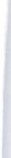 （五）严格遵守甲方的相关的安全管理规定，承担因违反相关规定造成的损失和罚款。（六）按照甲方运营特点及要求，乙方合理安排具体实施方案并需经过甲方同意，不得影响甲方正常运营，承担影响甲方正常运行造成的损失和罚款。（七）严格按照甲方核准的作业区域和时间段实施作业，不得擅自扩大作业区域或延长作业时间、不得擅自进入未经甲方批准的管理区域，服从甲方的管理。（八）在作业过程中做好对甲方既有设施、设备的安全保护措施，不擅自动用或损坏甲方设施、设备，若有损坏照价赔偿，并按原设计功能要求如实恢复。（九）自觉接受甲方人员的安全监督，作业期间如发生影响甲方运营和生产安全的情况，需立即报告甲方，并积极采取应急救援措施。（十）制定并落实乙方作业范围内安全管理制度，落实安全生产责任制，并承担实施过程中的全部安全、质量责任。实施过程中发生任何安全事故或质量事件，由乙方承担全部责任，给甲方造成经济损失的由乙方负全部赔偿责任。（十一）负责乙方作业区域内的消防安全管理工作，并按照相关法律法规配备消防安全器材。（十二）因乙方作业引起的客伤、投诉、舆情和信访等问题，由乙方及时有效进行处理，并承担全部责任。（十三）由甲方供电的乙方所属设备，供电设备、线路以及用电安全等，由乙方自行负责，并保证安全用电。（十四）作业现场必须具有相关的安全标志牌，如因乙方对围挡设置不当或无警示标识引起客伤、投诉、舆情、信访和事故等问题，由乙方及时有效进行处理，并承担全部责任。（十五）乙方在任何时候都应采取各种合理的预防措施，防止其员工发生任何违法、违禁、暴力或妨碍治安的行为。（十六）作业人员上岗，必须按规定穿戴防护用品。负责人和安全检查员应随时检查劳动防护用品的穿戴情况，不按规定穿戴防护用品的人员不得上岗。（十七）所有作业机具及安全设备设施均应定期检查，并有安全员的签字记录，保证其处于完好状态；不合格的机具、设备和劳动保护用品严禁使用。（十八）乙方必须按照本项目特点，组织制定安全事故应急救援预案；如果发生安全事故，应按照《国务院关于特大安全事故行政责任追究的规定》以及其它有关规定，及时上报有关部门，并坚持“三不放过”的原则，严肃处理相关责任人。（十九）乙方必须积极主动配合甲方的各项防疫规定，严格遵守甲方《防疫防控手册》的各项要求。三、违约责任（一）如作业过程甲方发现存在安全问题或隐患并向乙方提出整改，乙方未及时整改的，根据情况甲方有权处罚乙方合同金额1%至10%的违约金，并由乙方赔偿由此造成的一切损失；（二）如作业过程中因乙方原因发生安全事故，由乙方承担相关法律责任并赔偿由此产生的一切损失。根据事故损失及后果严重程度，甲方有权处罚乙方实际损失金额30%以上的违约金；（三）乙方违反本协议约定义务，每发生一次，应向甲方支付合同金额3%的违约金，累计发生3次及以上的，甲方有权解除相关服务合同，并要求乙方支付合同金额 20%的违约金。因乙方违约导致事故发生或给甲方造成损失的，乙方除需支付前述违约金外，还应赔偿由此造成的一切损失。（四）因乙方违约产生的违约金、赔偿金等，将直接从合同应付金额中扣除。如以上两种方式的金额不足以承担违约金、赔偿金时，甲方有权向乙方追偿。四、附则（一）本合同份数与主合同份数一致。（二）本协议自甲乙双方签字盖章之日起生效。（三）安全管理交底书作为该协议附件具有同等法律效力。甲方：重庆通邑物业管理有限公司  乙方：      经办人：                        经办人： 电话：                          电话：年  月  日                     年  月  日附件：外委单位安全交底书附件二：安全防控承诺书重庆通邑物业管理有限公司：为确保服务质量，创造安全稳定的轨道交通运营环境，坚决防止安全生产事故及疫情传播事件，我司作出以下承诺。一、保证员工队伍稳定不拖欠员工工资，按时缴纳员工保险，不发生员工大面积离职，严格执行奖惩制度。加强员工思想摸排，及时沟通化解矛盾纠纷，严防发生负面舆情事件。加强重点人员劝诫引导，按照“一人一专班、一人一对策”纳入动态管控，严防造成现实危害。二、保持优质服务质量制定现场服务保障方案，及时响应通邑物业现场需求，及时处理现场问题，保持优质服务质量。三、切实做好安全管理加强员工安全教育、业务培训，严格遵守国家法律、法规，严格公司各项安全规章制度和安全管理规定，严格执行通邑物业各项安全规章制度，严格服从通邑物业现场管理，严格按国家、行业相关规定配置劳保用品，严格落实作业现场安全防护措施，杜绝安全生产事故发生。四、切实强化疫情防控严格落实各级疫情防控规定，严格执行验码、测温、防护用品穿戴、定期核酸检测、消毒等常态化疫情防控措施，严格落实员工疫苗接种应接尽接，严格员工离渝审批，严禁员工前往中高风险地区，严格落实返渝员工社区报备、核酸检测、隔离观察、健康监测等疫情防控举措，杜绝疫情防控漏洞，严防疫情通过轨道交通传播扩散。联系人：联系电话：XX公司（公章）2022年X月X日疫情防控承诺书兹有我司员工×××(姓名) 500×××××××××××××××(身份证) ×××(姓名) 500×××××××××××××××(身份证)…于2022年×月×日至2023年×月×日需在贵单位×号线辖区内进行××作业，上述员工在返岗复工前14天内，未与疑似、确诊为新冠肺炎人员直接或间接接触，在这期间未发生发热、咳嗽等新冠病毒感染症状;或有发热、咳嗽等新冠病毒感染症状，但经医学机构证明为非新冠病毒感染。如因我司员工隐瞒不报，导致出现疫情或造成疫情扩散的，我司将承担有关民事和刑事责任。承诺公司：                                      2022年×月×日疫情期间外单位进场人员登记表测量人：                                确认人： 外单位施工人员行程卡统计表说明：离渝或入渝人员还需附“7天内的核酸报告附件三：绿植盆栽养护质量考核表乙方单位：                                                                                     甲方现场负责人：                                          乙方现场负责人：附件四：绿植盆栽养护质量及考核标准评分表甲方现场负责人：                                                                       乙方现场负责人：附件五：绿植租赁养护费用明细表项目：项目负责人确认：                                     绿植养护公司负责人：                                                               养护单位名称（盖章）：                                                                    年    月    日注：以上金额均为含税价格。一、项目概况 一、项目概况 项目名称2022-2023年度轨道线绿植租赁养护服务比选项目预算本项目不含税单价：大型绿植13.88元/月/盆，中型绿植10.05元/月/盆，小型绿植3.17元/月/盆，室外绿化养护1.03元/月/平方米；合同期不含税总价预估406266.05元（须出具增值税专用发票）。项目具体概况轨道1、2、4、9、10号线计5条线各站点绿植租赁养护服务集中采购。服务期限合同签订日起-2023年12月31日服务时间以甲方通知为准二、比选被邀请人须知二、比选被邀请人须知比选范围及内容一、供货地点及验收方式（一）供货地点交货地点：轨道1、2、4、9、10号线各服务站点(采购人指定地点)。（二）配送质量及验收要求1、租赁植物应保证植物长势良好、植株茁壮、无枯枝干叶、无病虫害、植物面层具有光泽，叶片无尘土，固定摆放的植物应根据其生长按时补充养分，做好养护工作。2、植物盆器应根据项目要求统一定制，并保证托盘统一、完整、整洁。3、植物租赁具有多样性。4、植物摆放应整齐、简洁、大方、清爽。5、每次配送、调换的植物质量标准必须达到轨道方、甲方的要求，并根据各项目的要求适时更换植物品种。6、各种型号植物要求：大型植物：植株高度1.1-1.4m，株型饱满，叶片均匀分布，不能有黄叶与枯叶，观赏价值高。盆器搭配协调统一、合理。中型植物：植物高度0.8-1.0m，株型饱满，叶片均匀分布，不能有黄叶与枯叶，观赏价值高。盆器搭配协调统一、合理。小型植物：株型饱满，叶片均匀分布，不能有黄叶与枯叶，观赏价值高。盆器搭配协调统一、合理。比选范围及内容二、配送质量及售后服务：（一）租赁质量：供应商提供的植物须为新鲜、健康植物，种植土不能含有有害地化学物质。（二）根据轨道植物租赁、室外绿地的现场情况，制定合理的服务方案，必须包含：进出场方式、日常养护标准、管理措施、冬夏季养护措施、植物更换标准等。（三）售后服务内容包括：1.租赁植物的养护和更换及时到位，发现植物出现问题，立即响应，尽快更换。2.植物更换时注意细节，不可影响到轨道的正常运转。3.临时租赁植物摆放到位时间及植物质量。4.积极响应轨道、项目的各项工作安排。四、其他商务要求内容（一）投标人必须在投标文件中对以上条款和服务承诺明确列出，承诺内容必须达到本篇及招标文件其他条款的要求。（二）其他未尽事宜由供需双方在采购合同中详细约定。比选被邀请人资格要求比选人应具有独立的法人资格，持有合法有效的营业执照；营业执照经营范围需要包含植物租摆、园林绿化养护等关联内容；3、具备良好的商业信誉，参加本次招标前三年内，在经营活动中没有重大违法行为，比选人须自行承诺无重大违法行为(格式自拟)。比选文件领取和递交时间、地点及比选文件份数领取文件时间：见官网。 递交文件时间：2022年  月  日  时  分截止。    递交文件地点：重庆市南岸区涂山镇腾龙大道58号重庆通邑物业管理有限公司物业管理部。比选时间：2022年  月  日  时  分。比选文件份数：贰份。并提供盖章版扫描件1份，以U盘形式装入报价文件袋中。比选保证金1、¥10000元（大写：人民币壹万元整）。2、比选人在2022年  月  日  时  分前缴纳比选保证金，并备注“2022-2023年度轨道线绿植租赁养护服务比选保证金”，未按本项要求缴纳并备注的作否决投标处理。3、所缴比选保证金于中选通知书发放后15个工作日内无息退还。4、若经招标小组成员发现比选单位所提供资料存在弄虚作假，则取消其比选资格，且比选保证金不予退还。履约保证金1、¥20000元（大写：人民币贰万元整）。2、中选单位于合同签订前缴纳履约保证金。在合同期满，甲方退还履约保证金前，乙方应按照甲方要求办理退还手续并向甲方交还保证金收据原件，否则甲方有权拒绝退还履约保证金。甲方确认乙方无违约欠款或其他应付未付款项后15个工作日内无息退还。保证金缴纳账户开户银行：民生银行南坪支行 户    名：重庆通邑物业管理有限公司 银行账号：695138171限价及比选报价要求1、限价：本项目不含税单价：大型绿植13.88元/月/盆，中型绿植10.05元/月/盆，小型绿植3.17元/月/盆，室外绿化养护1.03元/月/平方米；合同期不含税总价预估406266.05元（本价格为最高限价，结算时根据中标价与实际数量据实结算）。2、本次比选为一次性最终报价，不再议价。请比选被邀请人根据自身情况自主报价，任一报价超过单价或总价限价的作否决比选处理。限价及比选报价要求1、比选文件中为总价为预估，结算时根据中标单价与各项目实际租赁数量据实结算。2、报价人须充分考虑人工费用、运输费用、绿植损耗、税率及税率变化、水电能耗、其它物料的变化等不利因素，不含税结算价格均不得超过合同预估总价和单价。3、招标人不组织现场踏勘，投标人按本邀标文件附件1“轨道线绿植租赁养护各站需求及限价表”，并结合实际情况编制投标报价书自主报价。附件中植物的品名、规格、数量、型号等不得更改，否则按否决投标处理。费用支付方式1、每月应付金额=实际租赁数量*服务单价-考核费用。2、招标人每月5号对上月服务质量评估结果，完成费用结算。并向招标人开具等额增值税专用发票，在收到发票之后20个工作日内，招标人向服务单位支付费用。若服务单位未提供增值税专用发票，招标人有权拒绝支付相应款项，且不承担违约责任。其他需告知比选被邀请人的要求本项目不允许联合投标；本投标项目实行资格后审。三、评选、定选方式三、评选、定选方式此次比选采用综合评估法，报价部分(40分)+商务部分(30分)+技术部分(30分)=此次比选分数，技术部分以评审小组成员平均分作为此部分的比选分数，以符合比选条件的投标单位得分最高的邀请单位为第一候选单位，对未中选情况不做解释；若出现两家及以上单位比选得分相同情况，推荐不含税报价最低的单位作为第一候选单位；如报价相同则须进行二次报价直至出现价差为止；比选各方人员在公司监督人员的见证下当众开启密封文件，分别查验响应性文件，宣读报价书。再让评审小组分别进行打分依次得出被邀请单位的最终得分;委托代理人签字确认报价，评审小组对响应文件进行详细比选并进行记录；综合评审标准详见附件二。此次比选采用综合评估法，报价部分(40分)+商务部分(30分)+技术部分(30分)=此次比选分数，技术部分以评审小组成员平均分作为此部分的比选分数，以符合比选条件的投标单位得分最高的邀请单位为第一候选单位，对未中选情况不做解释；若出现两家及以上单位比选得分相同情况，推荐不含税报价最低的单位作为第一候选单位；如报价相同则须进行二次报价直至出现价差为止；比选各方人员在公司监督人员的见证下当众开启密封文件，分别查验响应性文件，宣读报价书。再让评审小组分别进行打分依次得出被邀请单位的最终得分;委托代理人签字确认报价，评审小组对响应文件进行详细比选并进行记录；综合评审标准详见附件二。四、比选文件组成及要求四、比选文件组成及要求1、比选文件包括但不限于以下内容：★（1）比选函；★（2）营业执照复印件；★（3）法定代表人或授权代理人身份证明及授权委托书；★（4）公司业绩证明材料；★（5）投标保证金缴纳凭据；★（6）服务方案；（7）根据比选项目情况投标人认为需要添加的其他资料。2、要求提供的资料均需加盖鲜章，所有资料密封并在密封袋上写明投标单位名称、项目名称、日期并加盖公章。1、比选文件包括但不限于以下内容：★（1）比选函；★（2）营业执照复印件；★（3）法定代表人或授权代理人身份证明及授权委托书；★（4）公司业绩证明材料；★（5）投标保证金缴纳凭据；★（6）服务方案；（7）根据比选项目情况投标人认为需要添加的其他资料。2、要求提供的资料均需加盖鲜章，所有资料密封并在密封袋上写明投标单位名称、项目名称、日期并加盖公章。联系人：窦老师         电话：15086665436联系人：窦老师         电话：15086665436轨道线绿植租赁、养护需求轨道线绿植租赁、养护需求轨道线绿植租赁、养护需求轨道线绿植租赁、养护需求轨道线绿植租赁、养护需求轨道线绿植租赁、养护需求限价限价限价限价序号项目大型绿植中型绿植小型绿植室外绿化养护大型绿植中型绿植小型绿植室外绿化养护合同期限不含税总价（限价）序号项目单位：盆单位：盆单位：盆单位：㎡不含税租赁单价（元/月/盆）不含税租赁单价（元/月/盆）不含税租赁单价（元/月/盆）不含税养护单价（元/月/平方米）合同期限不含税总价（限价）1轨道1号线100280128/13.8787 10.0459 3.1739 1.0322 1年1个月零10天61376.70 2轨道2号线15945980108513.8787 10.0459 3.1739 1.0322 1年4个月零13天134500.31 3轨道4号线3510570120013.8787 10.0459 3.1739 1.0322 6个月零15天19460.27 4轨道9号线194666334/13.8787 10.0459 3.1739 1.0322 11个月零10天118242.70 5轨道10号线116395101/13.8787 10.0459 3.1739 1.0322 1年零10天72686.06 6合计60419057132285406266.05 序号评分因素及权重分值评分标准说明1投标报价（40%）40分所有有效报价总价的平均值作为此次评标基准价。投标报价与评标基准价相比，相等的得40分；报价每高于评标基准价1%扣1分，每低于评标基准价1 %扣0.5分，扣完为止(不足1%的按1%计算)按不含税价计算2商务部分（30%）9分供应商提供2019年8月1日至今，单笔合同金额不低于50万元的绿植租赁业绩，有1个得3分，本项最高得9分。须提供合同内容字迹清楚的合同复印件（以合同签订时间为准）2商务部分（30%）6分项目经理和现场养护人员须持证上岗，用于本项目的服务人员每持一证（园林绿化师/园林养护师），得1分，上限6分。以上人员需提供相应的技术资格职称或从业经历，并提供投标人为其缴纳的2022年4~9月养老保险证明复印件。2商务部分（30%）15分根据投标人提供的售后服务方案（包含春植物出现问题后的应急措施，植物更换时注意细节，临时租摆植物摆放到位时间及植物质量以及积极响应甲方的临时工作安排）进行评分，售后服务方案完善仔细，全部满足要求的得15分，每缺少一项或不可行胡扣3分，扣完为止。提供服务方案。3技术部分（30%）30分1.根据轨道植物租赁的现场情况，制定合理的服务方案，必须包含：进出场方式与时间安排表、日常养护标准、管理措施、冬夏季养护措施、植物更换标准等进行评审：服务方案全面、且方案合理的得8分；服务方案合理但缺项或服务方案不合理的，每缺（或不合理）一项扣2分；扣完为止。(8分)2.对项目经理现场管理方案进行评分，现场管理方案完善可行性高的得6分，管理方案较完善可行性较高的得3-5分，现场管理方案不完善或可行性欠缺的得1-2分，未提供现场管理方案不得分。(6分)3.对现场管理人员植物管理的方案进行评分，现场管理人员植物管理方案完善可行性高的得6分，植物管理方案较完善具有可行性的得3-5分，植物管理方案不完善或可行性欠缺的得1-2分，未提供植物管理方案不得分。(6分)4.对现场养护人员整体养护方案进行评分，养护方案完善可行性高的得5分，养护方案较完善可行性较高的得3-4分，养护方案可行性一般的得1-2分，未提供养护方案不得分。（5分)5.投标人根据采购人的需要（增加植物、临时租赁、租赁植物变化、摆放位置变化）等的应对措施，根据投标人提供的应对措施进行评分，措施完善的得5分，措施较完善的得3-4分，措施一般的得1-2分，未提供具体措施不得分。(5分)轨道各线绿植配置需求初览表轨道各线绿植配置需求初览表轨道各线绿植配置需求初览表轨道各线绿植配置需求初览表轨道各线绿植配置需求初览表轨道各线绿植配置需求初览表序号项目类型数量意向绿植(更换范围)备注1轨道1号线大型绿植100绿萝柱、螺纹铁1轨道1号线中型绿植280橡皮树、一叶兰1轨道1号线小型绿植128小绿萝2轨道2号线大型绿植159不要鸭脚木2轨道2号线中型绿植459不要鸭脚木2轨道2号线小型绿植80不要鸭脚木2轨道2号线室外绿化养护1085——㎡3轨道4号线大型绿植353轨道4号线中型绿植1053轨道4号线小型绿植703轨道4号线室外绿化养护1200——㎡4轨道9号线大型绿植1944轨道9号线中型绿植6664轨道9号线小型绿植3345轨道10号线大型绿植1165轨道10号线中型绿植3955轨道10号线小型绿植101序号项目大型绿植中型绿植小型绿植室外绿化养护序号项目单位：盆单位：盆单位：盆单位：㎡1轨道1号线100280128/2轨道2号线1594598010853轨道4号线351057012004轨道9号线194666334/5轨道10号线116395101/6合计60419057132285项目名称乙方单位名称甲方责任业务部门安全交底内容安全交底内容重庆通邑物业管理有限公司（甲方）经办人签字：重庆通邑物业管理有限公司（甲方）项目负责人签字：重庆通邑物业管理有限公司（甲方）年    月   日乙方（盖章）项目负责人签字：乙方（盖章）作业负责人签字：乙方（盖章）年    月   日项目名称重庆轨道交通×号线××作业项目重庆轨道交通×号线××作业项目作业时间2022年×月×日至2023年×月×日2022年×月×日至2023年×月×日作业地点×号线×号线作业人数×人×人序号名字身份证号码体温渝康码正常情况备注序号姓名身份证号码手机号码核酸检测及渝康码行程码备注1截图截图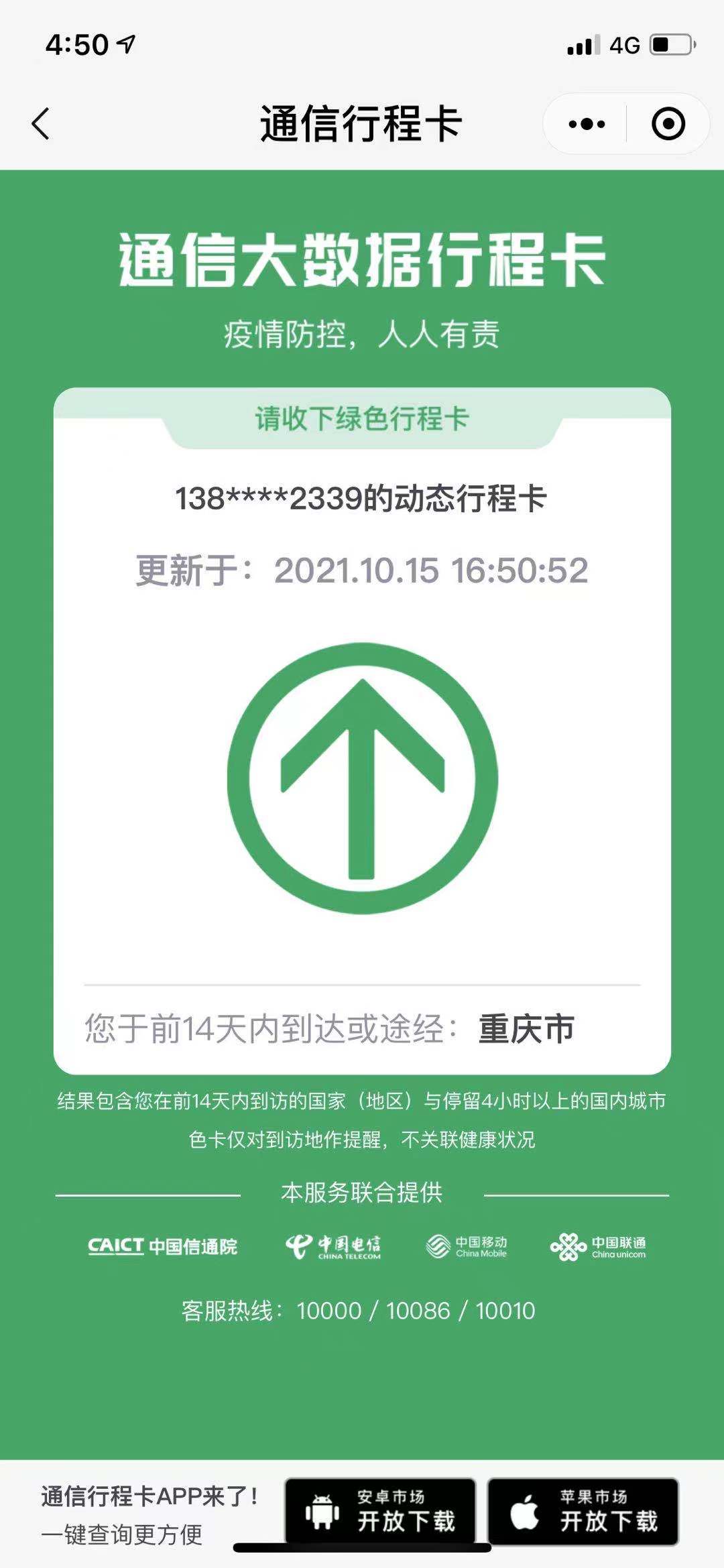 “7天内的核酸检测报告”附后23456检查项目标准内容考核金额备注基本要求1、清运人员统一着装及佩戴工作证1处不合格罚款50元基本要求2、工作中须遵守甲方管理要求及各项规章制度1处不合格罚款100元基本要求3、绿植数量、位置满足甲方要求1处不合格罚款100元基本要求4、绿植租摆、绿化养护严格按照合同要求进行1处不合格罚款50元基本要求5、绿植、花盆、托盘干净整洁，叶面无明显灰尘、杂物；花盆、托盘无污渍、杂物1处不合格罚款100元绿植要求1、根据植物的品种及习性，适量浇水，使植物不因水分原因受到损伤1处不合格罚款200元绿植要求2、根据植物的造型及叶子形状进行修整，须做到枯黄枝叶修剪彻底，达到良好的美化效果1处不合格罚款200元绿植要求3、绿植无枯萎，黄叶，如有须及时更换  1处不合格罚款100元绿化养护1、绿化现场无枯枝、杂草、黄土裸露、垃圾杂物1处不合格罚款200元绿化养护2、保持土壤适度湿润，原则上“不干不浇，浇则浇透”，及时清理浇灌中流出的余水1处不合格罚款200元绿化养护3、修剪整齐、剪口光滑、造型美观1处不合格罚款100元绿化养护4、花台及草坪内植被不得出现生长超出花台范围现象1处不合格罚款200元事项配合1、配合甲方完成清运相关紧急事项处理，符合时限要求1处不合格罚款200元说明：以上规定由通邑物业公司负责解释，并在有需要时进行修改及补充，如经修改及补充，以最新要求为准。说明：以上规定由通邑物业公司负责解释，并在有需要时进行修改及补充，如经修改及补充，以最新要求为准。说明：以上规定由通邑物业公司负责解释，并在有需要时进行修改及补充，如经修改及补充，以最新要求为准。说明：以上规定由通邑物业公司负责解释，并在有需要时进行修改及补充，如经修改及补充，以最新要求为准。类别内容品质标准频次及覆盖率考核标准扣分得分室内绿植养护标准数量绿植配置数量须不少于甲方配置标准要求。即时每处不合格扣5分，并扣100元/处室内绿植养护标准浇水根据植物的品种及习性，适量浇水，使植物不因水分原因受到损伤见干即浇每处不合格扣1分室内绿植养护标准施肥根据植物生长情况适量施肥，保证植物很好地生长适时每处不合格扣2分室内绿植养护标准除虫根据情况，在条件允许的情况下除虫，更换无法及时除虫的植物即时每处不合格扣1分室内绿植养护标准叶形根据植物的造型及叶子形状进行修整，须做到枯黄枝叶修剪彻底，达到良好的美化效果随时每处不合格扣2分室内绿植养护标准叶面保证叶面清洁，无灰尘、泥土或其他异物随时每处不合格扣1分室内绿植养护标准花盆保证花盆清洁，无灰尘、泥土或其他异物随时每处不合格扣2分室内绿植养护标准底盘保证底盘清洁，无泥土随时每处不合格扣2分室内绿植养护标准更换及时更换枯萎的盆栽即时每处不合格扣5分，并扣100元/处室内绿植养护标准更换换花完毕后，须清理干净留下的杂物，做到换花前后卫生一致随时每处不合格扣2分室外绿化养护标准无枯枝、杂草、黄土裸露、垃圾杂物无枯枝、杂草、黄土裸露、垃圾杂物随时每处不合格扣2分室外绿化养护标准各种植物存活率为100%，及时对死亡的各种植物进行补种各种植物存活率为100%，及时对死亡的各种植物进行补种随时每处不合格扣5分室外绿化养护标准保持土壤适度湿润，原则上“不干不浇，浇则浇透”，及时清理浇灌中流出的余水保持土壤适度湿润，原则上“不干不浇，浇则浇透”，及时清理浇灌中流出的余水随时每处不合格扣2分室外绿化养护标准修剪整齐、剪口光滑、造型美观修剪整齐、剪口光滑、造型美观即时每处不合格扣5分，并扣100元/处室外绿化养护标准花台及草坪内植被不得出现生长超出花台范围现象花台及草坪内植被不得出现生长超出花台范围现象即时每处不合格扣5分，并扣100元/处室外绿化养护标准各种花木长势茂盛，根据植物品种、生长速度、土壤状况，适时适量施无机肥各种花木长势茂盛，根据植物品种、生长速度、土壤状况，适时适量施无机肥适时每处不合格扣2分备注:1、得分在90分及以上的，不扣除服务费。得分在85-89分的，扣除当月服务费用的5%；得分在80-84分，扣除当月服务费用的10%。得分在80分以下，扣除当月服务费用的20%。2、连续两个月或合同期累积三个月得分低于80分，甲方有权解除本服务合同且履约保证金不予退还。 备注:1、得分在90分及以上的，不扣除服务费。得分在85-89分的，扣除当月服务费用的5%；得分在80-84分，扣除当月服务费用的10%。得分在80分以下，扣除当月服务费用的20%。2、连续两个月或合同期累积三个月得分低于80分，甲方有权解除本服务合同且履约保证金不予退还。 备注:1、得分在90分及以上的，不扣除服务费。得分在85-89分的，扣除当月服务费用的5%；得分在80-84分，扣除当月服务费用的10%。得分在80分以下，扣除当月服务费用的20%。2、连续两个月或合同期累积三个月得分低于80分，甲方有权解除本服务合同且履约保证金不予退还。 备注:1、得分在90分及以上的，不扣除服务费。得分在85-89分的，扣除当月服务费用的5%；得分在80-84分，扣除当月服务费用的10%。得分在80分以下，扣除当月服务费用的20%。2、连续两个月或合同期累积三个月得分低于80分，甲方有权解除本服务合同且履约保证金不予退还。 备注:1、得分在90分及以上的，不扣除服务费。得分在85-89分的，扣除当月服务费用的5%；得分在80-84分，扣除当月服务费用的10%。得分在80分以下，扣除当月服务费用的20%。2、连续两个月或合同期累积三个月得分低于80分，甲方有权解除本服务合同且履约保证金不予退还。 备注:1、得分在90分及以上的，不扣除服务费。得分在85-89分的，扣除当月服务费用的5%；得分在80-84分，扣除当月服务费用的10%。得分在80分以下，扣除当月服务费用的20%。2、连续两个月或合同期累积三个月得分低于80分，甲方有权解除本服务合同且履约保证金不予退还。 备注:1、得分在90分及以上的，不扣除服务费。得分在85-89分的，扣除当月服务费用的5%；得分在80-84分，扣除当月服务费用的10%。得分在80分以下，扣除当月服务费用的20%。2、连续两个月或合同期累积三个月得分低于80分，甲方有权解除本服务合同且履约保证金不予退还。 序号号线站点单价(元)数量(盆/㎡)服务总价(元)服务总价(元)考核扣款月实际总额(元)1×号线绿植××××××××××××××2×号线绿地养护×××××××××××××××号线小计×号线小计×号线小计×号线小计×号线小计×号线小计